BEGINNING WORD: NOTESHOME TABTypes of Font Styles:- Serif  		vs. 		San Serif		 Has little tails 				Does not have				on the ends of letters			tails on the ends of letters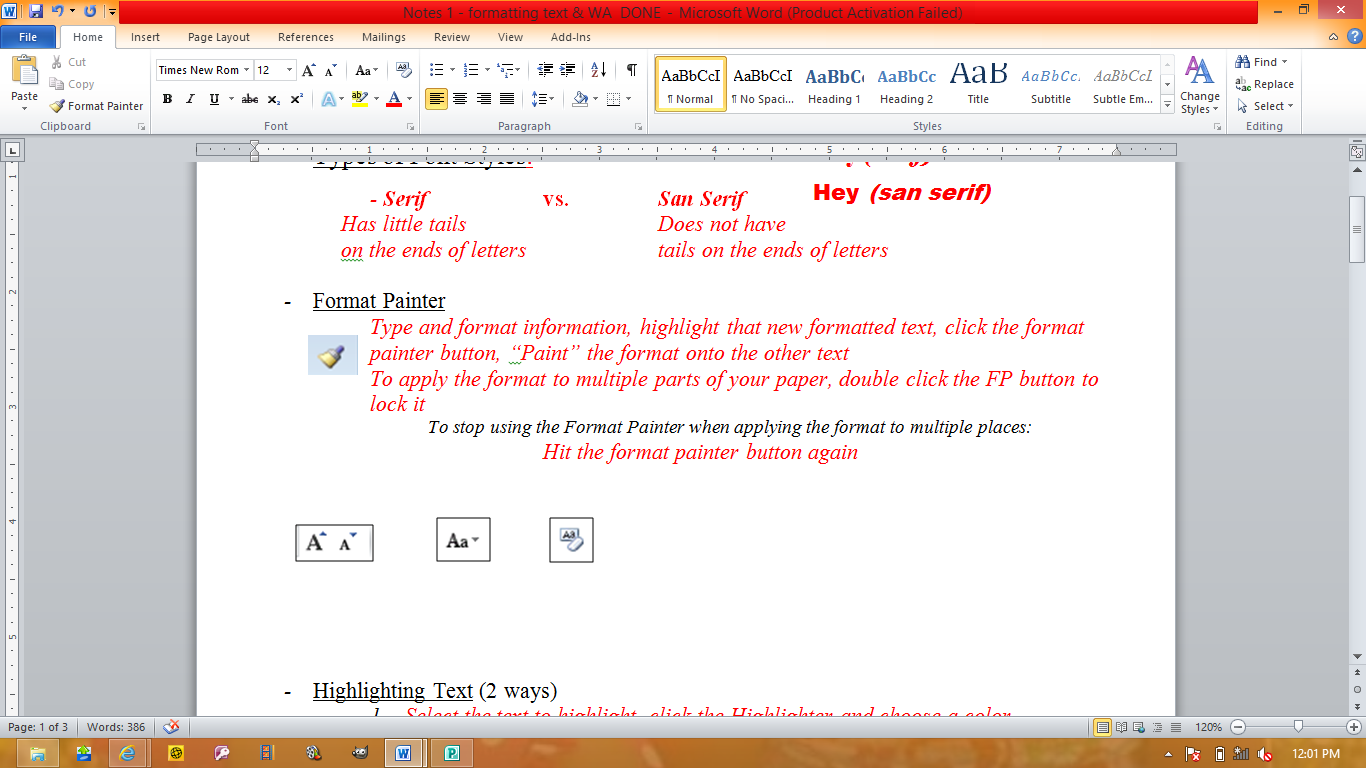 Bulleted & Numbered Lists2 ways to Increase Indent Level (move to the right from an A. to a.)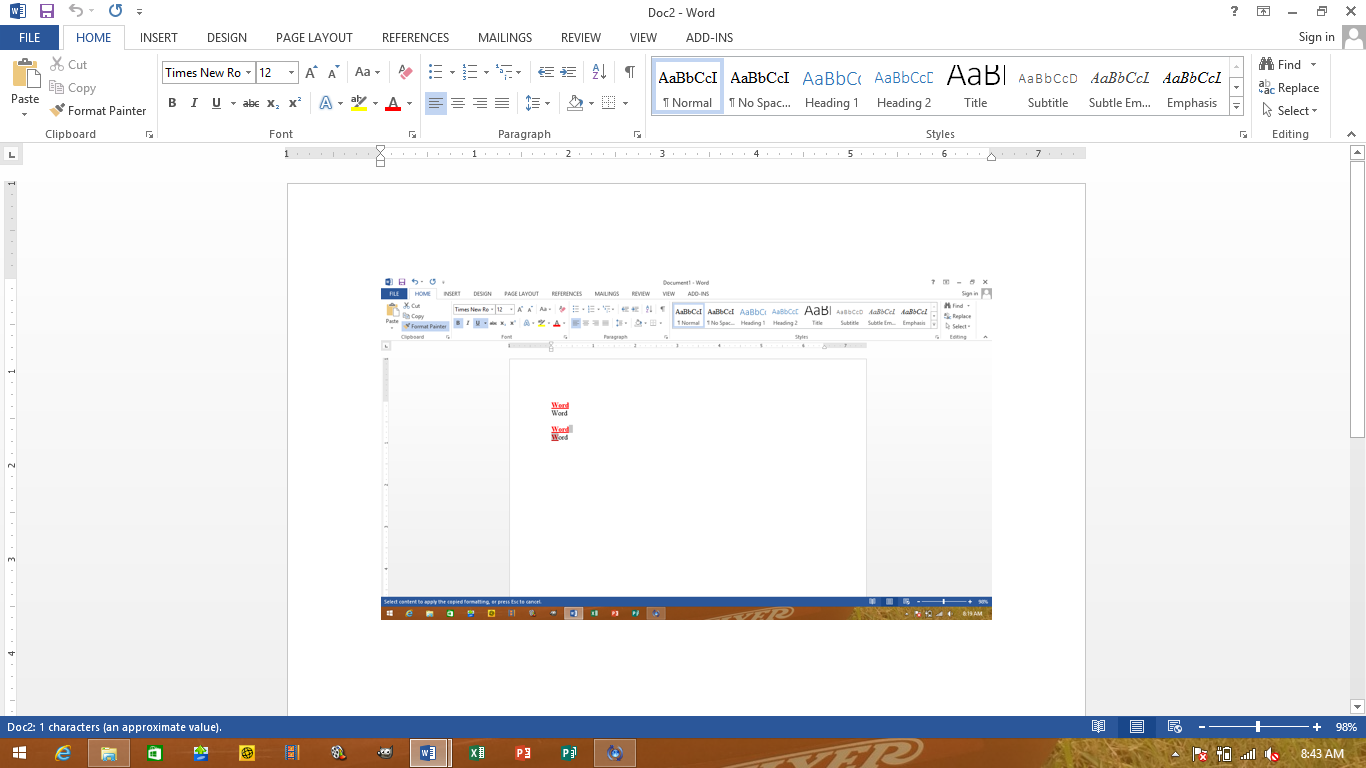 Tab    or		(Increase Indent Button)2 ways to Decrease Indent Level (move to the left from an a. to A.)Shift + Tab		or		(Decrease Indent Button)Format PainterType and format information, highlight that new formatted text, click the format painter button, and then with you mouse as a Paintbrush, “Paint” the format onto the other text**If you want to apply the text format to multiple parts of your paper, double click the Format Painter button first to lock it in, & then click on the various text you want to Paint.To stop using the Format Painter when applying the format to multiple places:					Hit the format painter button again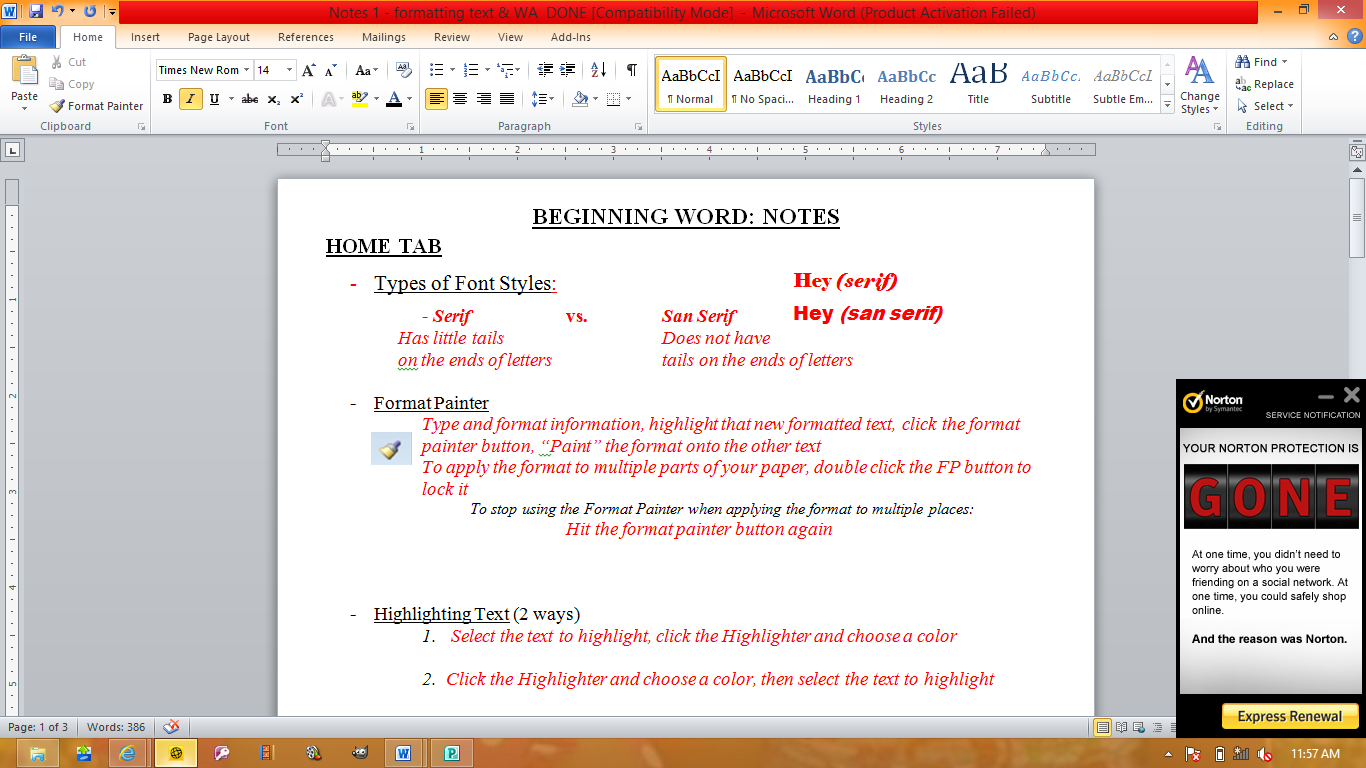 Highlighting Text (2 ways) Select the text to highlight, click the Highlighter and choose a colorClick the Highlighter and choose a color, then select the text to highlightSorting TextHighlight the text you want to sort, click the Sort button then choose how you want to alphabetize the information.If you attempt to sort without highlighting/selecting any text:  Word will highlight all of your textShow/Hide Click the Show/Hide button to have the various marks appear in your documentThe marks for each are:  Paragraph		Tab		Space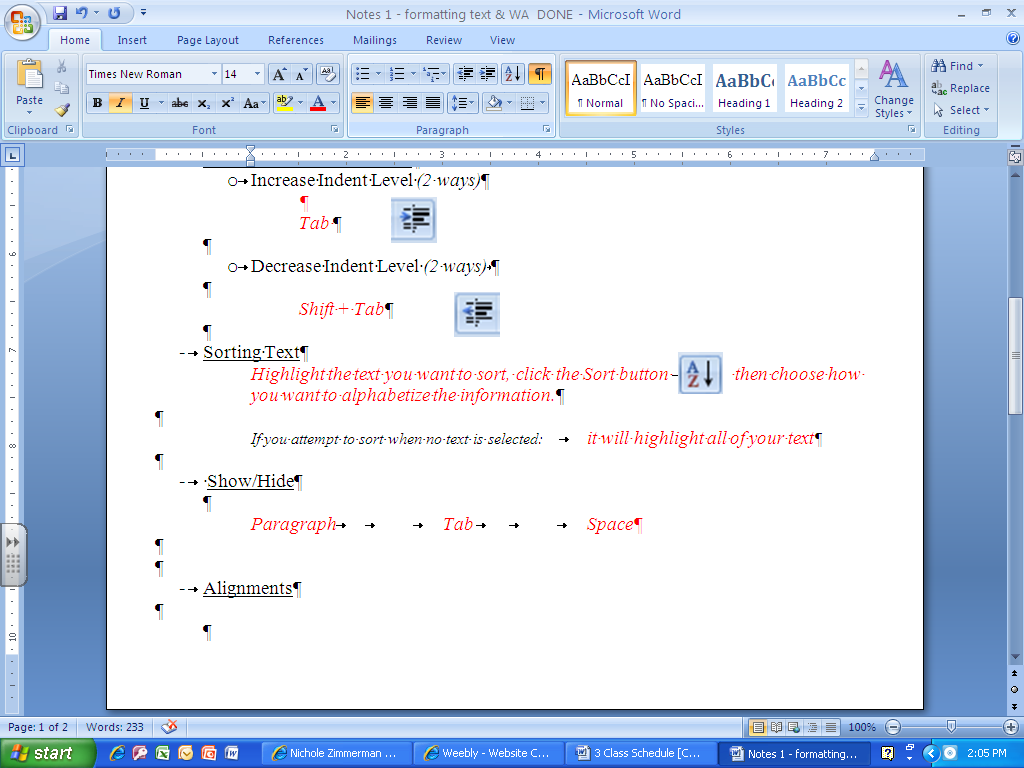 AlignmentsLeft, Center, Right, Justify (Have them draw & label the Icons & then go over when you might use each type)Shading When applied, the shading is applied to the entire row the cursor is onBordersTo find Page Border: Home Tab, Borders drop-down arrow, Borders & Shading, Page Border TabWord WrapThis is when you type until the end of the line and the text automatically wraps down to the next line.** When changing the line spacing of your document, it adds it to the entire paragraph if that’s where your cursor is OR below the line your cursor is on.WordArt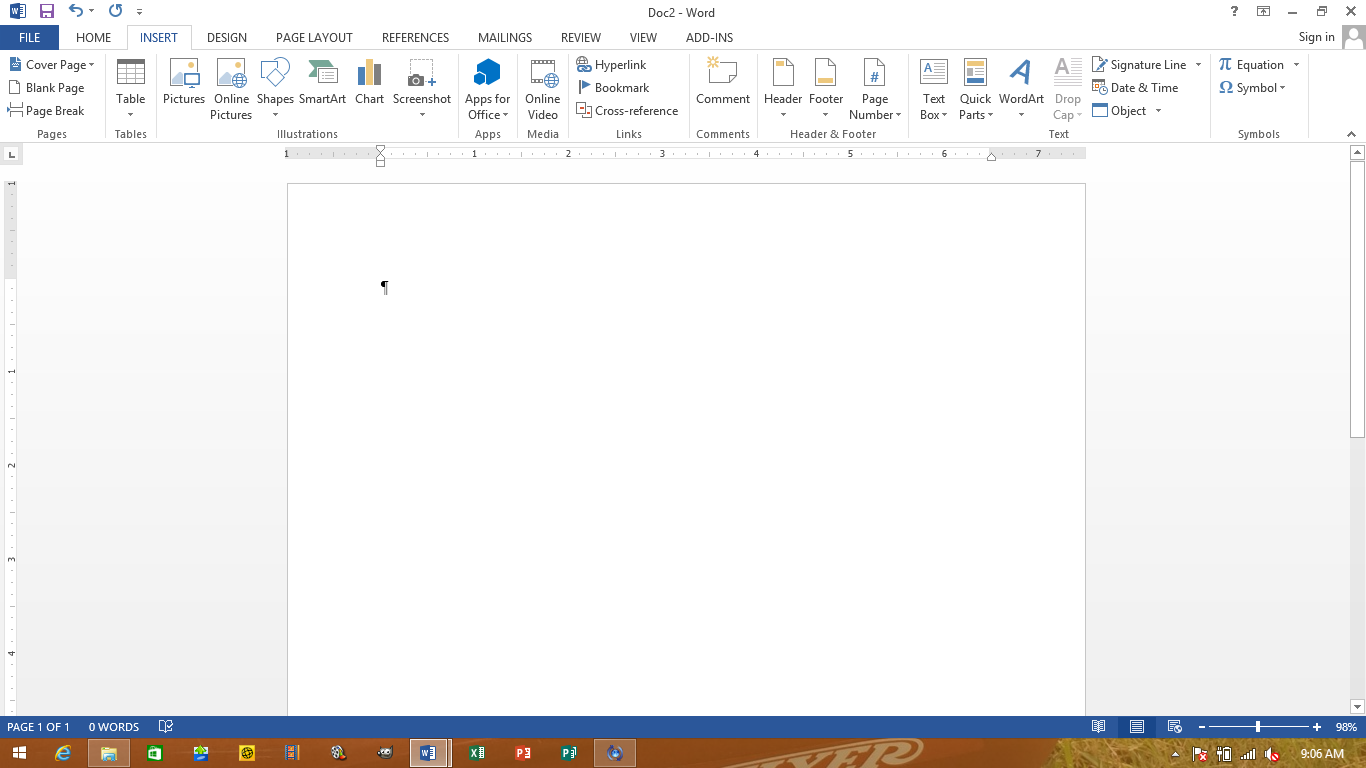 	Found in the Insert TabContextual Tab (Format Tab)The new tab that appears when WordArt is clicked on; lets you edit the WordArtTo move WordArtText wrapping must be on In Front of Text 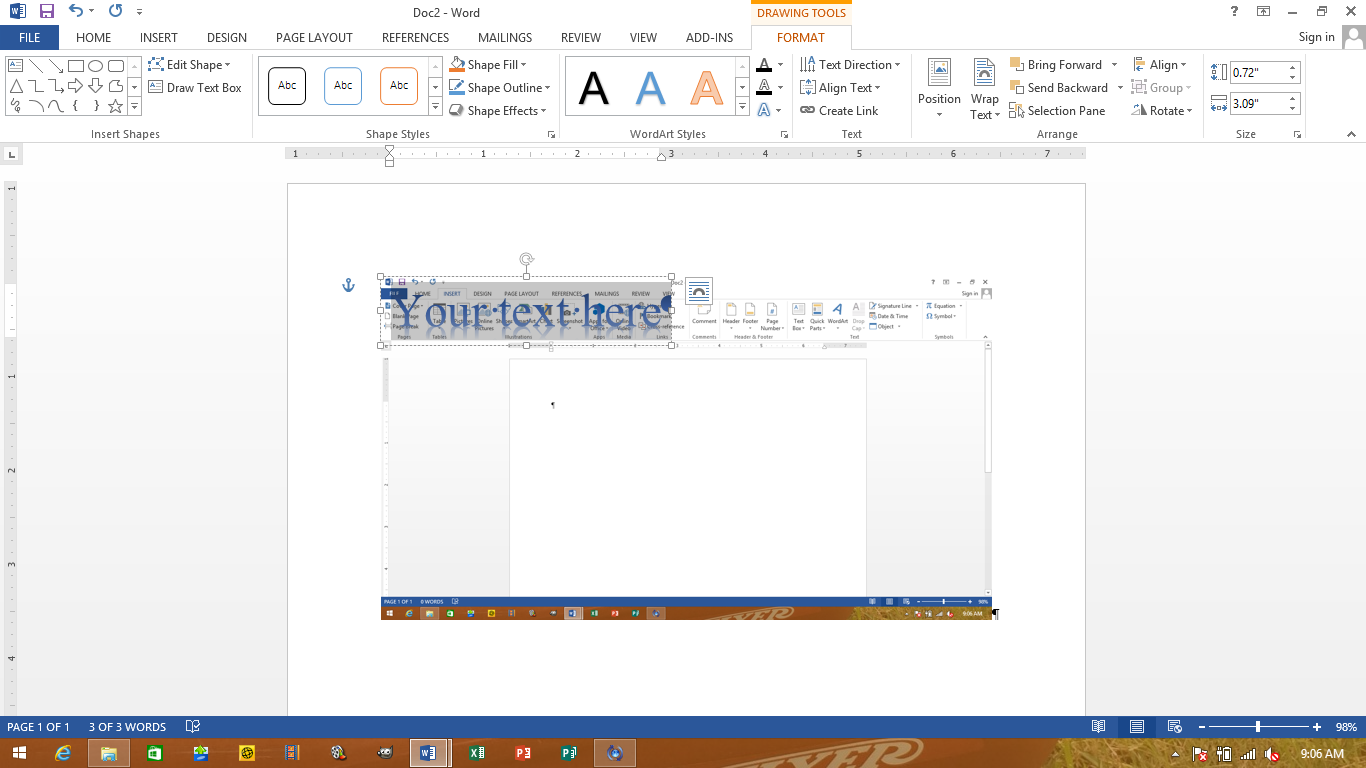 (IT SHOULD BE SET TO THIS ALREADY!)Editing the textClick in the word artText Direction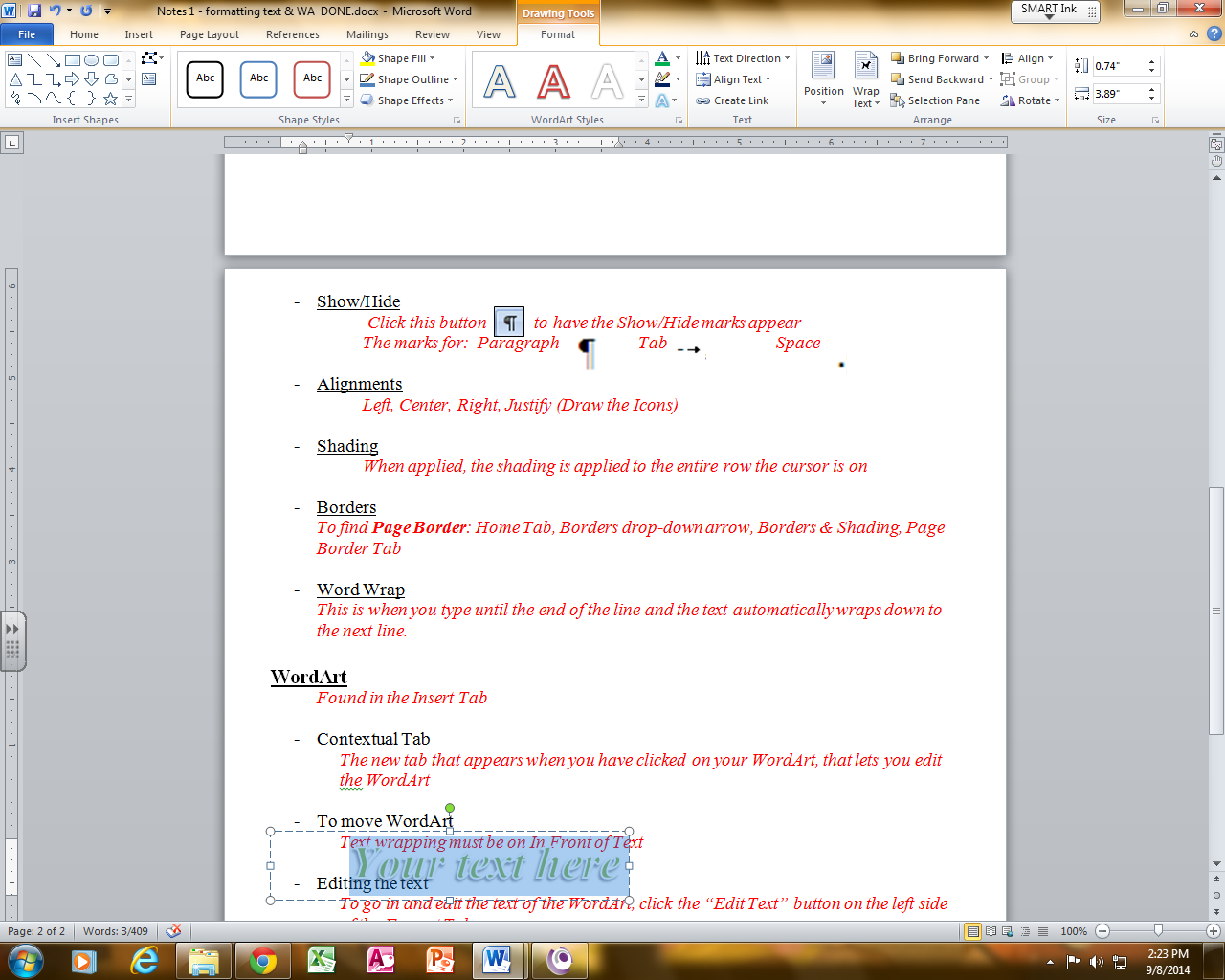 To change the WordArt from horizontal to verticalShape Fill, Shape Outline, Change Shape – Shadow, Reflection, Glow, Bevel, 3-D Rotation, TransformText EffectsShadow, Reflection, Glow, Bevel, 3-D, Transform (CAN have all effects on the same WordArt)Page OrientationPage Layout Tab – Page Setup Group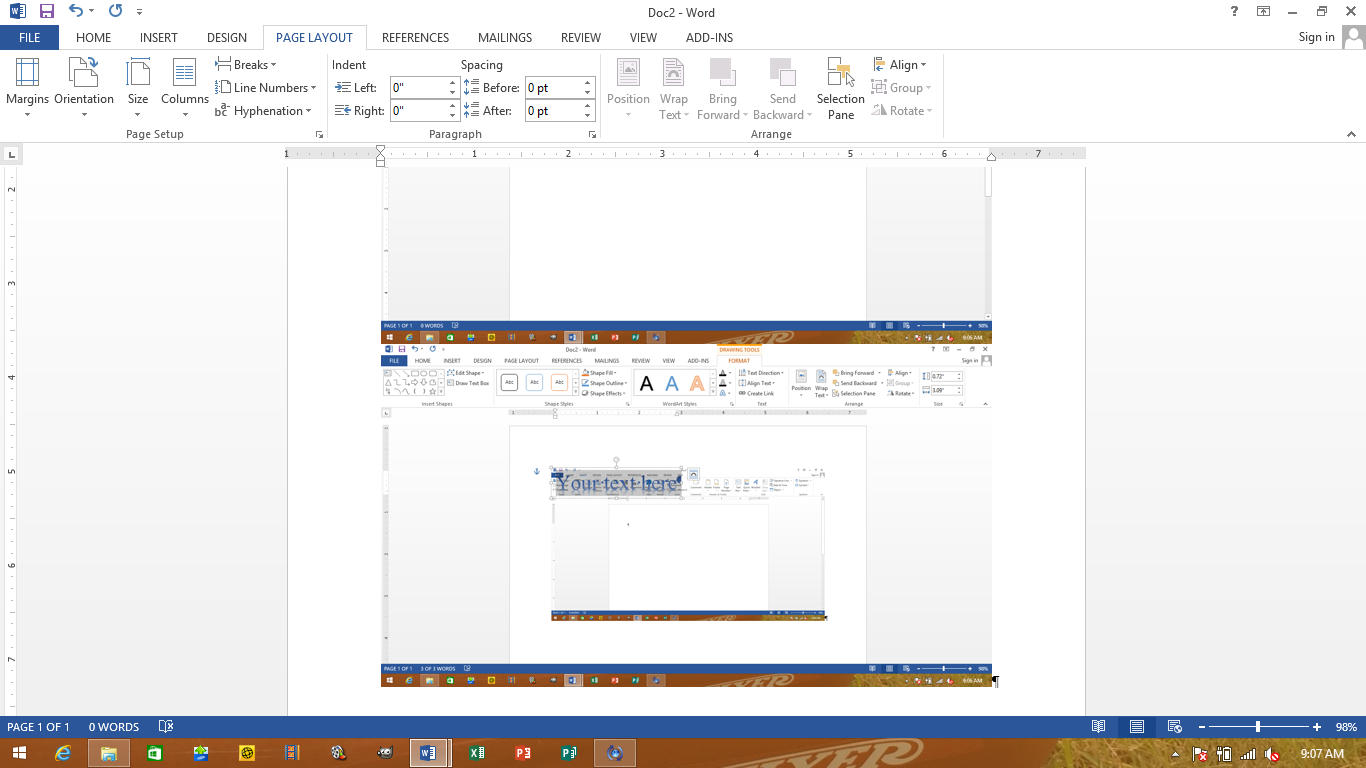 	Landscape – side to side		Portrait – up and downTo Turn on the Ruler				What unit is the font measured in?View Tab – click the box next to Ruler				point